Hausdatenblatt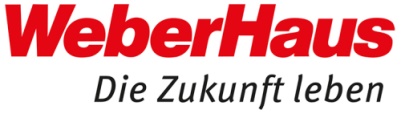 Stand: Januar 2022KundenhausFamilie Ritter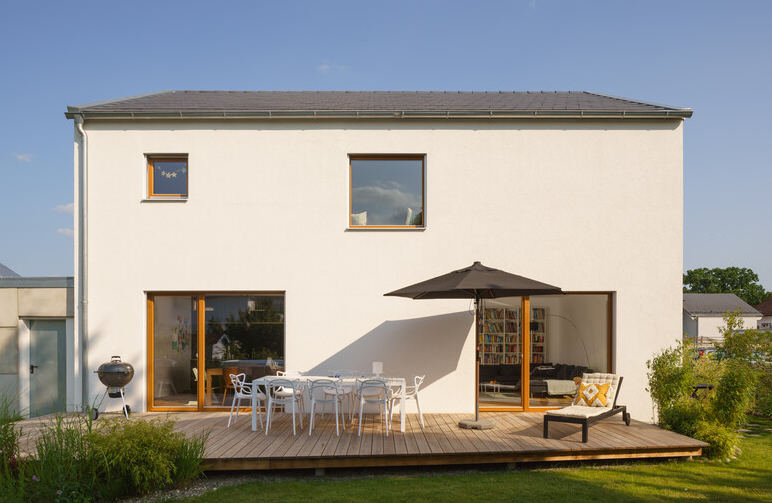 Entwurf:generation5.5 Haus 200Keller / BodenplatteHaus auf BodenplatteWohnfläche gesamt:154 m2EG:  73 m2DG:  81 m2 Außenmaße:11,44 m x 9,26 mBauweise:HolzfertigbauweiseWandstärke 39,5 cm; Edelputz 3 mm stark, vollflächiger Grundierungsputz, Armierung, Holzfaserdämmplatte 100 mm stark, mineralische Dämmung 260 mm stark, Holzfachwerk, Holzwerkstoffplatte, Dampfbremsvlies, GipsplatteU-Wert-Außenwand:0,11 W/m²KSchallschutzRw ≥ 51 dBFassade:PutzDach.SatteldachU-Wert Dach:0,15 W/m²KDachneigung:32°Kniestock235/000 cmFenster:Holzfenster natur 3-fach-Wärmeschutzverglasung , Ug 0,5 W/m²K + Uw-Wert 0,8 W/m²KHeiztechnikFrischluft-Wärmetechnik mit Wärmerückgewinnung - über eine Luft / Luft-Wärmepumpe und Brauchwasser-Wärmepumpe mit 300 ltr. SpeicherEndenergiebedarf11,8 kWh/m²aPrimärenergiebedarf (berechnet)21,2 kWh/m²amax. Primärenergiebedarf zulässig/Anforderungswert35,1 kWh/m²aEnergetischer Standard:Effizienhaus 40Architekt:Architekturbüro Bernhard Hary, WaldseeBemerkungen:Sonderwandhöhe 2,83 m, LieferradiusDEU, CH, LUX, FRAHersteller:WeberHaus GmbH & Co. KG, Am Erlenpark 1, 77866 Rheinau-LinxInternet: www.weberhaus.deE-mail: info@weberhaus.de 